			        CURRICULUM VITAE	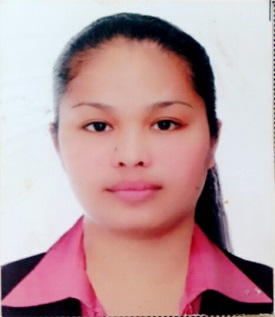 Liezel C/o-Mobile no. +971504973598Email: liezel.339797@2freemail.com _________________________________________________________________________OBJECTIVE:                                To obtain a position in company that would further develop my skills and talents for continuous career improvement .I am willing to learn new skills and obtain the necessary certification that the job requires.EMPLOYMENT RECORDQuantum Amusement, SM Hypermarket, Pasig City, Philippines (2011-2013)           Designation: Cashier/Clerk                   DUTIES AND RESPOSIBILITIESManaging the cash register and accounts of the shopAssisting and handling the customers and in process giving them good customer serviceAssisting to up sale new promotions launched by the management Helping in data entry for company records  Coach International Trade, Malabon City, Philippines (2008-2011)          Designation: Cashier/PromodiserASSIGNEDSM megamall SM mall of AsiaSM north EdsaRobinson ErmitaRobinson GalleriaDUTIES AND RESPONSIBILIESHandling the cash register and accounts of the shopConducting basic training to fresher’s and new employeesAssisting and handling customers and in process giving them good customer serviceAssisting and doing outdoor sales to help promote new items and products recently launched by the company  Petit Monde,  SM City,  Manila (2006-20070)        Designation: Customer Service ExecutiveDUTIES AND RESPOSIBILITIESAssisting and handling the customers and in process giving them good customer serviceConducting  basic training to fresher’s and new employeesResponsible for doing basic data entry and handling the accounts and the cash counter if neededM.Y.  Enterprises, Cotabato City, Philippines (2004-2006)       Designation: Customer Service Executive / Bouquet Maker/WrapperDUTIES AND RESPOSIBILITIESResponsible for preparing bouquets for parties and functionsResponsible for flower arrangement and party decorations for events and functionsAssisting and helping in special gift wrapping for customers Assisting and helping the customers to organize parties and events EDUCATIONAL QUALIFICATIONS UNIVERSITY       :        POLYTECNIC COLLEG,                                     COTABATO CITY (2003-2006)2.    COURSE              :        BS HOTEL AND RESTAURANT MANAGEMENT (HRM)3.   SECONDARY       :        NOTRE DAME VILLAGE NATIONAL HIGH SCHOOL                                             COTABATO CITY (1999-2003) 4.  ELEMENTARY     :        MANAN-AO ELEMENTARY SCHOOL                                             MANAN-AO BAROY LANAO DEL NORTE (1992-1999)PERSONAL DATAILSDate of Birth       :        March 11, 1985 Sex                        :        FemaleNationality          :        FilipinoReligion                :       ChristianityMarital Status     :        SingleVisa Status	 :        Tourist Visa                             I hereby certify that all the above information is correct and true.